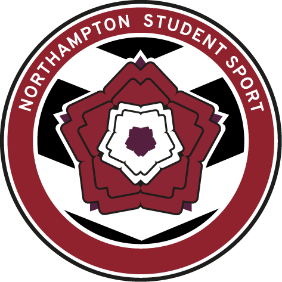 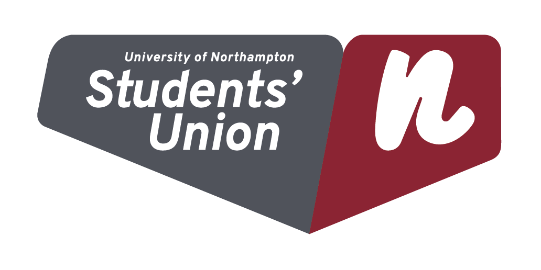 Northampton Student Sport Coach InformationOFFICE USE ONLYOFFICE USE ONLYSAGE CodeService Level Agreement Submitted/ Not SubmittedCode of ConductSubmitted/ Not SubmittedRisk Assessment Submitted/ Not SubmittedProof of Public Liability InsuranceSubmitted/ Not SubmittedProof of First Aid QualificationsSubmitted/ Not SubmittedCOACH INFORMATIONCOACH INFORMATIONNameAddressContact NumberEmail AddressVehicle RegistrationVehicle Make/ Type/ ModelUnique Taxpayer Reference Number (UTR) QualificationsExperienceAdditional NotesCoaches will not be paid until a UTR number, Service Level Agreement, Code of Conduct, risk assessment, proof of Public Liability and First Aid qualifications have been submitted to the Sports Development Coordinator.